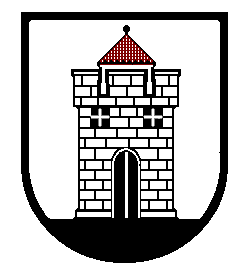 PANEVĖŽIO SUAUGUSIŲJŲ IR JAUNIMO MOKYMO CENTRO DIREKTORIUSĮSAKYMASDĖL UGDYMO PLANŲ TVIRTINIMO2023 m. rugpjūčio 31 d. Nr. 1.4-V-89PanevėžysV a d o v a u d a m a s i s  2023-2024 ir 2024-2025 mokslo metų pradinio, pagrindinio ir vidurinio ugdymo programų bendraisiais ugdymo planais, patvirtintais Lietuvos respublikos švietimo, mokslo ir sporto ministro 2023-04-24 įsakymu Nr. V-586,T v i r t i n u  SJMC 2023-2024 ir 2024-2025 mokslo metų pradinio, pagrindinio ir vidurinio ugdymo programų ugdymo planus (pridedama).Direktorius 					                     Mindaugas Libikas